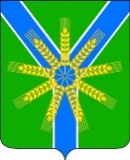 Совет Братского сельского поселения Усть-Лабинского района РЕШЕНИЕот «____» __________ 2014г.   					№ ____хутор Братский							протокол №___
О внесении изменений в решение Совета Братского сельского поселения Усть-Лабинского района от 05 мая 2014 года № 1 (протокол №74) «»На основании Федеральных законов от 05.04.2013 N 44-ФЗ «О контрактной системе в сфере закупок товаров, работ, услуг для обеспечения государственных и муниципальных нужд», от 06.10.2003 N 131-ФЗ «Об общих принципах организации местного самоуправления в Российской Федерации», согласно статьям 21, 53,  Устава Братского сельского поселения Усть-Лабинского района, в целях обеспечения эффективного расходования средств бюджета Братского сельского поселения Усть-Лабинского района, Совет депутатов решил:Внести в положение о закупках  товаров, работ, услуг в муниципальном образовании Братского сельского поселения Усть-Лабинского района, утвержденное решением Совета Братского сельского поселения Усть-Лабинского района  от 05 мая 2014 года № 1 (протокол № 74) «Об утверждении положения о закупках товаров, работ, услуг для обеспечения нужд  Братского сельского поселения Усть-Лабинского района» следующие изменения и дополнения:В подпункте 1.4  определение «Муниципальная закупка товара, работы, услуги для обеспечения муниципальных нужд» изложить в новой редакции:«Закупка товара, работы, услуги для обеспечения муниципальных нужд (далее -  муниципальная закупка) - совокупность действий, осуществляемых в установленном  Федеральным законом порядке заказчиком и направленных на обеспечение муниципальных нужд. Закупка начинается с определения поставщика (подрядчика, исполнителя) и завершается исполнением обязательств сторонами контракта. В случае, если в соответствии с Федеральным законом не предусмотрено размещение извещения об осуществлении закупки или направление приглашения принять участие в определении поставщика (подрядчика, исполнителя), закупка начинается с заключения контракта и завершается исполнением обязательств сторонами контракта»;Подпункт 3.4 пункта 3. Осуществление муниципальных закупок для муниципальных нужд поселения изложить в новой редакции:«3.4 Муниципальный заказчик назначает должностное лицо, ответственное за осуществление муниципальной закупки или нескольких закупок, включая исполнение каждого муниципального контракта (далее - контрактный управляющий). Контрактный управляющий должен иметь высшее образование или дополнительное профессиональное образование в сфере закупок. Заказчики, совокупный годовой объем закупок которых превышает сто миллионов рублей, создают контрактные службы (при этом создание специального структурного подразделения не является обязательным)»;Пункт 5. Контроль в сфере муниципальных закупок товаров, работ, услуг для муниципальных нужд поселения изложить в новой редакции:5.1. Администрацией Братского сельского поселения Усть-Лабинского района устанавливается порядок осуществления контроля за соблюдением настоящего Федерального закона соответствующими органами внутреннего муниципального финансового контроля. Такой порядок предусматривает, в частности:1) основания, порядок организации, предмет, форму, сроки, периодичность проведения проверок субъектов контроля и оформление результатов таких проверок;2) порядок, сроки направления, исполнения, отмены предписаний органов контроля;3) перечень должностных лиц, уполномоченных на проведение проверок, их права, обязанности и ответственность;4) порядок действий органов контроля, их должностных лиц при неисполнении субъектами контроля предписаний органов контроля, а также при получении информации о совершении субъектами контроля действий (бездействия), содержащих признаки административного правонарушения или уголовного преступления;5) порядок использования единой информационной системы, а также ведения документооборота в единой информационной системе при осуществлении контроля.5.2. Орган, уполномоченный на осуществление контроля в сфере закупок товаров, работ, услуг, осуществляет плановые проверки в соответствии с утвержденным планом работы.5.3. Орган, уполномоченный на осуществление контроля в сфере закупок товаров, работ, услуг, осуществляет внеплановые проверки в случаях обращений участников закупок с жалобами на действия (бездействие) муниципального заказчика, уполномоченного на осуществление функций по определению поставщиков (подрядчиков, исполнителей) органа, либо Единой комиссии, в соответствии с Федеральным законом; осуществляет рассмотрение указанных обращений и, в случае выявления нарушений, принимает меры для их устранения, предусмотренные действующим законодательством.5.4 При обнаружении нарушений при проведении процедуры определения поставщика (подрядчика, исполнителя) орган, уполномоченный на осуществление контроля в сфере закупок товаров, работ, услуг предлагает муниципальным заказчикам или Единой комиссии устранить выявленные нарушения. При отказе муниципальных заказчиков или Единой комиссии в устранении выявленных нарушений в установленный срок орган, уполномоченный на осуществление контроля в сфере закупок товаров, работ, услуг:- направляет материалы о нарушениях в вышестоящий орган, уполномоченный на осуществление контроля в сфере закупок товаров, работ, услуг, для принятия по ним решения;- приостанавливает операции по финансированию в отношении муниципальных контрактов, заключенных с нарушениями действующего законодательства;- приостанавливает проведение процедуры определения поставщика (подрядчика, исполнителя) до устранения нарушений».4. Контроль за выполнением настоящего решения возложить на главу Братского сельского поселения Павлову Г.М.5. Установить, что решение вступает в силу со дня его официального обнародования.Глава Братского сельского поселения Усть-Лабинского районаГ.М.Павлова